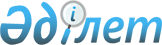 Ақмола облысының әкімшілік-аумақтық құрылысындағы өзгерістер туралыАқмола облысы әкімдігінің 2022 жылғы 14 қыркүйектегі № А-9/436 және Ақмола облысы мәслихатының 2022 жылғы 14 қыркүйектегі № 7С-20-5 бірлескен қаулысы мен шешімі. Қазақстан Республикасының Әділет министрлігінде 2022 жылғы 21 қыркүйекте № 29718 болып тіркелді
      "Қазақстан Республикасының әкімшілік-аумақтық құрылысы туралы" Қазақстан Республикасы Заңының 11-бабы 3)-тармақшасына сәйкес және "Целиноград ауданының әкімшілік-аумақтық құрылысын өзгерту туралы ұсыныс енгізу туралы" Целиноград ауданы әкімдігінің 2022 жылғы 13 сәуірдегі № А-4/111 бірлескен қаулысының және Целиноград аудандық мәслихатының 2022 жылғы 13 сәуірдегі № 132/22-7 шешімінің, "Қосшы қаласының әкімшілік-аумақтық құрылымын өзгерту туралы ұсыныс енгізу туралы" Қосшы қаласы әкімдігінің 2022 жылғы 22 сәуірдегі № 10-96 бірлескен қаулысының және Қосшы қаласы мәслихатының 2022 жылғы 22 сәуірдегі № 63/13-7 шешімінің негізінде Ақмола облысының әкімдігі ҚАУЛЫ ЕТЕДІ және Ақмола облыстық мәслихаты ШЕШТІ:
      1. Целиноград ауданы Тайтөбе ауылының әкімшілік-аумақтық бағыныстылығы Қосшы қаласының әкімшілік-аумақтық бағыныстылығына беру жолымен өзгертілсін.
      2. Осы бірлескен Ақмола облысы әкімдігінің қаулысы мен Ақмола облыстық мәслихатының шешімі оның алғашқы ресми жарияланған күнінен кейін күнтізбелік он күн өткен соң қолданысқа енгізіледі.
					© 2012. Қазақстан Республикасы Әділет министрлігінің «Қазақстан Республикасының Заңнама және құқықтық ақпарат институты» ШЖҚ РМК
				
      Ақмола облысының әкімі

Е.Маржикпаев

      Ақмола облыстықмәслихатының хатшысы

Т.Жунусов
